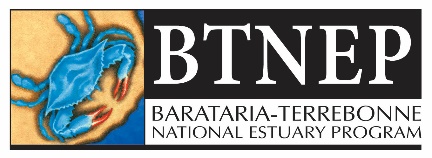 Barataria-Terrebonne National Estuary ProgramManagement Conference Agenda - Meeting #95Thursday, May 6, 2021Virtual Zoom Meeting9:30 am to 11 amCall to Order        Welcome - Quenton Fontenot, BTNEP MC ChairRoll Call - Nicole Babin, BTNEP Office CoordinatorReading and Approval of Minutes from MC #94Program Overview and Update       Agenda Review - T. Bradley Keith, BTNEP DirectorProgram overview and updatesPresentation of Draft Annual Work Plan  Budget Overview - Dean Blanchard, BTNEP Deputy DirectorOverview of Proposed Projects - BTNEP Project ManagersManagement Conference Discussion on Draft Annual Work Plan Discussion facilitated by BTNEP Management Conference ChairOther BTNEP BusinessStatus on Additional Project Proposals from BTNEP this quarter - StaffDiscussion of Process for compiling comments to submit to USACE on Mid Barataria Sediment Diversion - T. Bradley KeithUpcoming Scheduled BTNEP Management Conference MeetingsSave the Date – August 5, 2021 – Location Virtual, Nicholls State UniversitySave the Date – November 4, 2021 – Location Virtual, Nicholls State UniversitySave the Date – February 3, 2022 – Location TBD, Nicholls State UniversitySave the Date – May 5, 2022 – Location TBD, Nicholls State UniversitySave the Date – August 4, 2022 – Location Virtual, Nicholls State UniversitySave the Date – November 3, 2022 – Location Virtual, Nicholls State UniversityMedia Coverage - Presented for review“Volunteers work together to pull trash out of Bayou Lafourche for annual event,” – April 5, 2021 Daily Comet (Thibodaux, LA)“Car seats, Legos and Christmas trees: Volunteers work together to pull trash out of Bayou Lafourche,” – April 5, 2021 houmatoday.com (Houma, LA) https://www.houmatoday.com/story/news/2021/04/05/volunteers-work-together-pull-trash-out-bayou-lafourche/6981448002/“T. Bradley Keith Named New Director of BTNEP,” - March, 2021 Bayou Business Monthly (Houma, LA)“‘Man, let’s go!’: Environmental groups cheer release of river diversion report in Louisiana,” - March 5, 2021 nola.com (New Orleans, LA)“Don’t put crawfish boil, shells, down storm drain,” - February 28, 2021 wwl.com (New Orleans, LA)“Agency: Don’t put crawfish boil, shells, down storm drain,” - February 28, 2021 WRAL.com (Baton Rouge, LA)“10th Annual Bayou Lafourche Cleanup March 1-15,” - February 27, 2021 houmatoday.com (Houma, LA)“Louisiana Considered: Homelessness Surges, Cancer Alley Study, Greener Festivals,” - February 19, 2021 wwno.org (New Orleans, LA)“Congress reaffirms investment in nation’s estuaries, doubles federal funding,” - February 5, 2021 houmatoday.com (Houma, LA)“Congress reaffirms investment in estuaries, doubles funding,” - February 5, 2021 Daily Comet (Thibodaux, LA)“Cassidy announces National Estuary Program reauthorization, increases funding for Louisiana coastal ecosystem,” - February 5, 2021 wgno.com (New Orleans, LA)“Grant to help reduce plastic waste at parades,” – January 20, 2021 Daily Comet (Thibodaux, LA)“Carnival throws targeted for change,” – January 18, 2021 Metro (New Orleans, LA)“In Mardi Gras season, could wooden tokens be an alternative to plastic beads,” – January 17, 2021 nola.com (New Orleans, LA) New Business or Comments from Management Conference members Adjourn